METODE PEMBELAJARAN BERBASIS MULTIPLE INTELLIGENCES DALAM MENINGKATKAN PRESTASI BELAJAR BAHASA ARABMuhammad Jafar ShodiqNafiatur RasyidahFakultas Ilmu Tarbiyah dan KeguruanUIN Sunan Kalijaga YogyakartaE-mail: jafarsh5@gmail.com nafiaturrasyidahedu@yahoo.co.id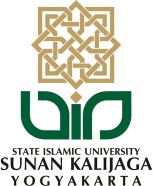 ABSTRAKPenelitian ini dilatarbelakangi oleh kurang maksimalnya pembelajaran bahasa Arab di SMK Muhammadiyah 1 Patuk terutama dalam hal mencapai prestasi belajar bahasa Arab yang disebabkan faktor kemampuan rata-rata siswa yang masih dapat dikatakan awam  huruf Arab, metode pembelajaran yang kurang variatif, dan alokasi waktu yang terbatas. Penelitian ini merupakan penelitian eksperimen yang bertujuan untuk mengujicobakan metode pembelajaran bahasa Arab berbasis Multiple Intelligences dan mengetahui efektivitasnya dalam meningkatkan prestasi belajar bahasa Arab siswa.Penelitian ini berjenis penelitian lapangan dan bersifat kuantitatif. Pengumpulan data dilakukan dengan teknik tes dan dokumentasi. Teknik tes terdiri dari multiple intelligences test, pretest, dan posttest. Teknik analisis data untuk menguji hipotesis yang diajukan adalah dengan melakukan uji-t melalui program SPSS 22 serta uji normalitas dan uji homogenitas yang dilakukan sebelumnya sebagai uji prasyarat.Hasil penelitian ini menunjukkan: 1) Terdapat perbedaan sigifikan antara prestasi belajar siswa kelas eksperimen dan kelas kontrol setelah treatment yaitu dengan signifikansi sebesar 0.006. 2) Metode pembelajaran berbasis MI efektif meningkatkan prestasi belajar bahasa Arab siswa kelas eksperimen dengan siginfikansi sebesar 0.022.Kata Kunci: Metode pembelajaran, multiple intelligences, prestasi belajar bahasa Arabالملخص قامت الباحثة هذا البحث على بعض الأسباب، هم قليل فعالية تعلم اللغة العربية في مدرسة محمدية الثانوية الأهلية الأولى فاتوك خاصة من حيث نيل نتائج الدرس لأن قدرة الطلاب في تعريف حروف العربية نقيصة، و قليل جنس مناهج التعليم العربية، و محدود الأوقات الجاهزة. أن هذا البحث بحث تجربي و هدفه تجريب منهج التعليم بالأساسس الذكائات المتعددة و معرفة فعاليته في ترقية نتائج درس اللغة العربية. هاذا البحث بحث ميداني كمي. استخدمت الباحثة طريقة الاختبار و التوثيق لجمع البيانات. و أما الاختبار ففيها اختبار الذكائات المتعددة و الاختبار القبلي و الاختبار البعدي. و في تحليل البيانات قامت الباحثة بالاختبار الفرق (Uji-T) بمساعدة SPSS 22 و الاختبار الطبيعي والتجانسي الذان قامت بهما الباحثة كشرط أساسي من قبل.دلت تبيجة تحليل الاختبار الفرق (Uji-T) على : ۱) أن هناك فرق هام بين النتائج الدراسية في قسم التجربة و قسم التوجيه بعد تطبيق المنهج بقيمة الأهمية 0.006. ۲) أن تطبيق منهج التعليم بالأساس الذكائات المتعددة  فعال في ترقية نتائج درس اللغة العربية لطلاب قسم التجربة بقيمة الأهمية 0.22.الكلمات الرئيسية: منهج التعليم، الذكئات المتعددة، نتائج درس اللغة العربية.PENDAHULUANLatar BelakangSebagai salah satu komponen pembelajaran utama di dalam kelas, guru hendaknya dapat memposisikan diri sebagai fasilitator sekaligus pimpinan rombongan belajar yang nyaman dan disukai siswa. Pembelajaran yang kondusif dan maksimal dapat diupaykan dengan menghadirkan metode-metode pembelajaran yang variatif dan sesuai kebutuhan siswa. Dalam pembelajaran bahasa Arab, variasi metode pembelajaran sangat berpeluang untuk dikembangkan sesuai dengan basis teori-teori pendidikan yang ada dan keterampilan bahasa yang akan dicapai.Salah satu teori psikologi yang mendasari pelaksanaan sebuah proses pembelajaran yang kini mulai populer adalah teori multiple intelligences yang dicetuskan pertama kali oleh Howard Gardner. Di Indonesia, dipelopori oleh seorang konsultan pendidikan bernama Munif Chatib, metode pembelajaran berbasis multiple intelligences berhasil diterapkan, salah satunya di SMP Maulana Malik Ibrahim Gresik. Chatib menjelaskan bahwa sekolah tersebut pada awalnya dapat dikatakan memiliki image dan tingkat kepercayaan dari masyarakat sangat rendah. Maka kemudian sistem penyelenggaraan pendidikan di sekolah tersebut di ganti menjadi Multiple Intelligences System dengan bimbingan beliau. Dalam kurun waktu tiga tahun uji coba MIS di SMP YIMI Gresik (nama baru dari SMP Maulana Malik Ibrahim), pada tahun ajaran 2006-2007, SMP YIMI berhasil meraih prestasi sebagai SMP terbaik se-Kabupaten Gresik. Selain itu, ia juga mengungkapkan beberapa keberhasilan MIS menemukan potensi anak-anak yang tadinya dianggap bermasalah namun akhirnya dapat belajar dan berprestasi baik di antara teman-temannya (Chatib, 2009:95).Dalam ranah bahasa Arab, telah muncul berbagai penelitian berupa uji coba penerapan metode berbasis MI dalam pembelajaran bahasa Arab dan di antara hasilnya adalah terbukti penerapan metode tersebut efektif meningkatkan prestasi belajar bahasa Arab siswa. Salah satu penelitian tersebut ialah skripsi milik Heriyana, mahasiswi jurusan Pendidikan Bahasa Arab Universitas Pendidikan Indonesia pada tahun 2013 yang membuktikan bahwa penerapan metode pembelajaran MI efektif meningkatkan kemampuan muhādaṡah.Berdasarkan hasil pengamatan di SMK Muhammadiyah 1 Patuk pada PPL-KKN Integratif 17 Juni-12 September 2015, porsi pembelajaran bahasa Arab hanya satu jam pelajaran atau 45 menit dalam satu minggu sedangkan tuntutan materi yang dibebankan mengharuskan setiap standar kompetensi yang berisi aspek qirā’ah, qawāid, mufradāt, dan hiwār selesai dalam empat pertemuan. Dengan waktu yang singkat tersebut, yang terjadi adalah dua hal, pertama materi tidak tuntas dalam setiap pertemuan atau materi selesai dengan alternatif metode tertentu namun dengan hasil yang tidak maksimal. Pada dasarnya permasalahan efektivitas pembelajaran bahasa Arab di SMK ini tidak terpusat hanya pada masalah alokasi waktu, namun ada beberapa faktor lain yang juga sangat mempengaruhi diantaranya minimnya pengetahuan siswa terhadap huruf Arab serta metode pengajaran guru bahasa Arab yang dinilai kurang menarik motivasi siswa.Sebagai sebuah basis dari metode pembelajaran, konsep MI idealnya dapat diterapkan di semua mata pelajaran di semua jenjang. Melihat keunggulan konsep MI, penulis bermaksud mengujicobakan metode pembelajaran berbasis MI dengan harapan agar dapat menjadi salah satu solusi dari permasalahan yang terjadi pada pembelajaran Bahasa Arab di SMK Muhammadiyah 1 Patuk di atas khususnya untuk aspek profesionalisme guru, alokasi waktu, dan motivasi siswa. Dengan beberapa pertimbangan di atas penulis menilai cukuplah untuk dijadikan latar belakang penelitian dengan  judul Metode Pembelajaran Berbasis Multiple Intelligences dalam Meningkatkan Prestasi Belajar Bahasa Arab Siswa SMK Muhammadiyah 1 Patuk ini.Rumusan MasalahRumusan masalah dalam penelitian ini antara lain:Bagaimana pemetaan jenis kecerdasan siswa kelas eksperimen dan kelas kontrol?Bagaimana prestasi belajar bahasa Arab kelas eksperimen sebelum dan sesudah penerapan metode pembelajaran berbasis MI?Bagaimana prestasi belajar bahasa Arab kelas kontrol?Bagaimana perbedaan prestasi belajar bahasa Arab siswa di kelas yang menerapkan metode pembelajaran berbasis MI dengan yang tidak menerapkannya?Bagaimana efektivitas penerapan metode pembelajaran berbasis MI dalam meningkatkan prestasi belajar bahasa Arab siswa SMK Muhamadiyah 1 Patuk?Metode PenelitianPenelitian ini berjenis penelitian lapangan dengan jenis data kuantitatif. Penelitian ini merupakan penelitian eksperimen dengan jenis eksperimen semu (quasi eksperiment), yaitu eksperimen seolah murni (Sukmadinata, 2009: 207). Adapun jenis design penelitiannya menggunakan Non Equivalen Control Group Design. Non Equivalen Control Group Design merupakan desain penelitian yang hampir sama dengan pretest-posttest control group design pada True Eksperimental Design, hanya saja pada design ini kelompok eksperimen maupun kelompok kontrol tidak dipilih secara random (Sugiyono, 2009: 79).  Gambaran desain penelitian ini adalah sebagai berikut:Gambar 1Desain Penelitian EksperimenPenelitian ini dilakukan di SMK Muhammadiyah 1 Patuk mulai awal November 2015 hingga akhir Februari 2016. Adapun subjek penelitiannya adalah siswa kelas X Audio Video sebagai kelas eksperimen dan kelas X Teknologi Informatika sebagai kelas kontrol. Teknik pengambilan data yang digunakan dalam penelitian ini adalah teknik tes dan dokumentasi. Tes digunakan untuk mendapatkan data berupa jenis keerdasan siswa, prestasi belajar siswa sebelum treatment, serta prestasi belajar siswa setelah treatment. Oleh karena itu instrumen tes yang digunakan dalam penelitian ini terdiri dari multiple intellihences test, pretest, dan posttest. Teknik dokumentasi digunakan untuk mendapatkan data berupa gambaran umum SMK Muhammadiyah 1 Patuk baik dari letak geografis, struktur organisasi, hingga kegiatan pembelajaran dan prestasi. Untuk menguji kualitas instrumen, peneliti melakukan pengujian valitas isi yaitu berupa koreksi bersama dengan dosen pembimbing skripsi serta guru bahasa Arab di sekolah subjek.Teknik analisis data untuk menguji hipotesis dalam penelitian ini terdiri dari Independent Samples T-Test dan Paired Samples T-Test yang keduanya dilakukan dengan bantuan bantuan program SPSS 22 serta ditambah dengan metode perhitungan manual. Independent Samples T-Test digunakan untuk mengetahui perbedaan antara hasil posttest kelas eksperimen dan kelas kontrol sedangkan Paired Samples T-Test digunakan untuk mengetahui perbedaan prestasi belajar kelas eksperimen antara sebelum dan sesudah treatment.REVIEW PUSTAKAUntuk memperkuat rancangan penelitian tentang multiple intelligences ini, peneliti meninjau beberapa penelitian sejenis terdahulu. Penelitian tersebut terdiri dari skripsi dan jurnal yang disebutkan di bawah ini.Pertama, skripsi karya Dwi Qorina, mahasiswi Fakultas Ilmu Tarbiyah dan Keguruan UIN Sunan Kalijaga Yogyakarta pada tahun 2010 dengan judul penelitian  Proses Pembelajaran Bahasa Arab di SMP Islam Pekalongan Ditinjau dari Teori Multiple Intelligences (Sebuah Studi Kasus). Penelitian dalam skripsi ini berjenis penelitian lapangan dengan pendekatan kualitatif-deskriptif. Peneliti berusaha mengungkap proses pembelajaran Bahasa Arab yang berlangsung di SMP Islam Pekalongan dan mengaitkan kesesuaiannya dengan teori MI. Dari penelitian yang dilakukan diperoleh hasil bahwa proses pembelajaran bahasa Arab di sekolah tersebut telah memenuhi beberapa kriteria penerapan MI namun masih ada beberapa kekurangan diantaranya adalah kurangnya upaya guru menumbuhkan minat, bakat dan potensi peserta didik dalam proses pembelajaran.Kedua, skripsi karya Heriyana, mahasiswi Jurusan Pendidikan Bahasa Arab Fakultas Pendidikan Bahasa dan Seni Universitas Pendidikan Indonesia pada tahun 2013 dengan judul فعالية استعمال استراتيجية تعليم الذكائات المتعددة في ترقية مهارة المحادثة . Penelitian dalam skripsi ini berjenis penelitian lapangan dengan pendekatan kuantitatif. Studi yang dilakukan peneliti adalah eksperimen kuasi dengan metodologi deskriptif. Dari penelitian yang dilakukan, diperoleh hasil bahwa penerapan strategi MI efektif meningkatkan kemampuan muhādaṡah siswa.Ketiga, jurnal SINTESA Muhammad Jafar Shodiq, M.S.I., dosen Fakultas Ilmu Tarbiyah dan Keguruan UIN Sunan Kalijaga pada tahun 2013 dengan judul penelitian Metode Pembelajaran Bahasa Arab dengan Pendekatan Multiple Intelligences. Penelitian ini merupakan penelitian kepustakaan. Penulis berupaya merumuskan berbagai metode pembelajaran bahasa Arab didasarkan pada delapan kecerdasan menurut teori MI dengan disesuaikan dengan pencapaian empat mahārah dalam pembelajaran bahasa Arab. Hasil dari penelitian ini adalah dirumuskannya berbagai metode pembelajaran bahasa Arab yang dinilai sesuai dengan teori MI.Dari beberapa penelitian di atas, terdapat kesamaan dengan penelitian ini yakni teori yang diangkat, yakni teori multiple intelligences serta salah satu penelitian di atas sama-sama berjenis penelitian lapangan dengan pendekatan kuantitatif dan memfokuskan pada aspek penerapan di sekolah. Adapun kekhasan penelitian ini terletak pada fokus kajian di mana penelitian ini beusaha menggambarkan efektivitas penerapan konsep MI dalam pembelajaran bahasa Arab sebagai alternatif solusi kurang maksimalnya pembelajaran tersebut di SMK Muhammadiyah 1 Patuk.PEMBAHASANPemetaan Kecerdasan SiswaDalam rangka menelusuri jenis kecerdasan siswa baik kelas eksperimen maupun kelas kontrol, peneliti melakukan multiple intelligences test pada dua kelas tersebut. Tes ini bertujuan untuk mengetahui jenis-jenis kecerdasan siswa di kedua kelas tersebut untuk kemudian dijadikan dasar dalam perumusan metode pembelajaran yang sesuai dan diterapkan dalam bentuk treatment di kelas eksperimen.MI test dalam penelitian ini dilaksanakan pada hari Sabtu, 14 November 2015. Adapun hasil MI test pada kedua kelas tersebut adalah sebagai berikut:Tabel 1Hasil Multiple Intelligences Test Kelas Eksperimen(X T. Elektronika AV)Tabel 2Hasil Multiple Intelligences Test Kelas Kontrol(X Teknik Informatika)Dari data hasil penulusuran jenis kecerdasan siswa di atas, peneliti kemudian merekap data kedua kelas tersebut sebagai berikut:Tabel 3Rekap Data Jenis Kecerdasan Siswa Kelas Eksperimen(Kelas X Audio Video)Tabel 4Rekap Data Jenis Kecerdasan Siswa Kelas Eksperimen(Kelas X Teknik Informatika)Hasil tes penelusuran jenis kecerdasan siswa di atas kemudian dijadikan dasar bagi peneliti dalam merumuskan metode pembelajaran sesuai yang selanjutnya diterapkan pada tahap treatment. Data pada kelas eksperimen dijadikan dasar perumusan metode pembelajaran bahasa Arab berbasis MI yang akan diujicobakan. Karena  dalam kelas tersebut terdapat empat kelompok jenis kecerdasan, maka treatment MI yang diterapkan pun terdiri dari empat kelompok belajar yang masing-masing menggunakan metode belajar yang berbeda.Prestasi Belajar Kelas EksperimenPretestPretest dalam penelitian ini dilaksanakan pada hari Sabtu, 21 November 2015. Pelaksanaan pretest pada kelas eksperimen dimulai pada jam pelajaran ketiga yaitu pukul 08.30 dengan alokasi waktu 45 menit. Adapun hasil pretest dari kelas eksperimen adalah sebagai berikut:Tabel 5Nilai Hasil Pretest Kelas Eksperimen TreatmentSetelah pengukuran prestasi belajar pertama berupa pretest seperti tersebut di atas, pengukuran prestasi belajar yang selanjutnya adalah berupa posttest yang dilakukan setelah pemberian tretment MI. Oleh karena itu, sebelum menyajikan data nilai hasil posttest bahasa Arab, peneliti terlebih dahulu akan menjelaskan proses pelaksanaan treatment MI.Proses ujicoba metode pembelajaran berbasis MI pada kelas eksperimen yaitu kelas X Audio Video SMK Muhammadiyah 1 Patuk dilaksanakan dengan jadwal sebagai berikut:Tabel 6Jadwal Pelaksanaan Treatment Multiple Intelligences Kelas EksperimenAdapun prosedur pelaksanaan treatment pembelajaran bahasa Arab berbasis MI pada kelas eksperimen adalah sebagai berikut:Petunjuk bagi GuruBerikut ini merupakan tata cara penerapan pembelajaran berbasis MI:Guru membagi siswa menjadi empat kelompok didasarkan pada tipe kecerdasannya dan setiap kelompok yang terbentuk akan tetap menjadi kelompok belajar untuk setiap materi yang diajarkan.Guru menunjuk siswa dengan kecerdasan kinestetis untuk menjadi asisten guru dengan tugas membantu distribusi tugas tiap kelompok.Dengan dibantu asisten, guru mendistribusikan paket-paket tugas bagi tiap kelompok untuk kemudian dilaksanakan secara berkelompok.Guru memantau kerja siswa hingga selesai dan memberi penjelasan ketika ada hal yang perlu dipertanyakan.Setelah kegiatan kelompok selesai guru memimpin semua siswa untuk mengulas kembali apa yang telah dikerjakan dan mendemonstrasikannya di hadapan teman yang lain.Petunjuk Bagi SiswaPetunjuk kerja bagi siswa setiap kelompok termuat dalam setiap paket tugas yang didistribusikan oleh guru pembimbing untuk tiap materi. Setiap kelompok mendapat instruksi yang berbeda. Adapun rincian instruksi tersebut adalah sebagai berikut:Materi Qirā’ah (treatment ke-I)Kelompok InterpersonalSetiap siswa mengambil 1 undian.Siswa yang mendapat nomor sama menjadi satu tim.Tim 1 mengambil paket 1, begitu pula tim 2 dan 3.Setiap tim mengartikan teks bacaan هواية sesuai bagiannya dengan bantuan papan kamus.Hasil artian berbentuk kalimat utuh. Jika tugas selesai siswa meletakkan hasilnya berjajar tim 1,2,3 dan melapor ke guru pembimbing.Kelompok Logis-MatematisTim bekerja sama mengartikan teks paragraf yang ada dengan bantuan papan kamus.Tim membayangkan peristiwa yang terjadi dalam teks kemudian menuangkannya ke dalam bentuk gambar sederhana di bagian yang telah disediakan.Jika tugas selesai siswa meletakkan hasil di depan tempat duduk dan melapor kepada guru pembimbing.Kelompok MusikalSetiap siswa mengambil 1 undian.Siswa yang mendapat nomor undian yang sama menjadi satu tim.Setiap tim memegang 1 MP3 Player dan headset.Siswa menggunakan 1 headset berdua, kemudian mendengarkan dan menghafal lagu yang telah disediakan (lagu هوايتنا).Siswa mengurutkan gambar-gambar yang ada sesuai dengan urutan hobi dalam lagu (ditambah bantuan papan kamus jika perlu).Ketika tugas selesai siswa meletakkan urutan gambar di depan tempat duduk dan melapor  kepada guru pembimbing.Kelompok KinestetisSiswa menjadi asisten dari guru pembimbing.Siswa mengartikan teks yang yang tersedia dengan bantuan papan kamus.Setelah mengetahui kandungan teks tadi, siswa menuangkannya dalam bentuk gerakan tanpa suara untuk kemudian diperagakan di depan teman-teman.Ketika tugas selesai siswa melapor kepada guru pembimbing.Materi Qā’idah (treatment ke-II)Kelompok InterpersonalSiswa memperhatikan 2 macam pola susunan kata yang tersedia.Siswa memperhatikan dan memahami perbedaan antara bentuk iẓāfah dan bentuk na’t man’ūt. Siswa mendiskusikannya bersama kelompok.Siswa mencari bentuk serupa dalam bacaan kemudian memasukkannya ke dalam tabel yang tersedia. Siswa juga memperhatikan artinya.Ketika tugas selesai siswa melapor kepada guru pembimbing.Kelompok Logis-MatematisSiswa memperhatikan dan memahami bagan pola iẓāfah yang tersedia beserta ciri-cirinya.Siswa memilih diantara potongan kata-kata di amplop kecil yang termasuk bentuk iẓāfah kemudian meletakkannya dalam tabel yang tersedia serta memberi artinya.Ketika tugas selesai siswa melapor kepada guru pembimbing.Kelompok MusikalSiswa mendengarkan lagu iẓāfah bersama teman kelompoknya (dengan 1 MP3 Player untuk 2 orang)Siswa menghafalkan lirik lagu tersebut.Siswa mempraktikkan nyanyian tersebut di depan teman-teman ketika diinstruksikan guru.Setelah hafal, siswa memperhatikan teks bacaan, kemudian melingkari kata-kata yang sesuai dengan ciri-ciri iẓāfah dalam lagu tadi.Ketika tugas sudah selesai siswa melapor kepada guru pembimbing.Kelompok KinestetisSiswa menjadi asisten guru pembimbing.Siswa memperhatikan pola susunan iẓāfah serta memahami ciri-cirinya.Siswa melingkari susunan kata di dalam bacaan yang termasuk bentuk iẓāfah.Ketika tugas sudah selesai siswa melapor kepada guru pembimbing.Materi Hiwār (treatment ke-III)Kelompok InterpersonalSetiap siswa mengambil 1 undian.Siswa yang mendapat nomor sama menjadi satu tim.Setiap kelompok bertugas mengartikan dan memahami teks percakapan bagiannya dengan bantuan papan kamus.Setelah selesai mengartikan, siswa menukarkan hasil pekerjaan kelompoknya dengan kelompok lain agar saling mengetahui arti percakapan tersebut secara utuh.Ketika tugas sudah selesai siswa melapor kepada guru pembimbing.Kelompok Logis-MatematisSiswa memperhatikan teks hiwar utuh.Siswa melingkarilah setiap kata tanya yang ada.Siswa memperhatikan pola kalimat tanya beserta jawabannya.Siswa menulis contoh kalimat tanya dalam percakapan tersebut yang menggunakan  kata tanya هل dan ماذا beserta jawabannya.Siswa memahami pola kalimat tersebut.Siswa mencoba menuliskan kembali bentuk kalimat tanya tadi dengan mengganti jenis hobinya dengan jenis hobi yang lain yang telah dipelajari.Ketika tugas sudah selesai siswa melapor kepada guru pembimbing.Kelompok MusikalSiswa mendengarkan dan menghafalkan rekaman lagu Assalāmualaikum yang tersedia (dengan 1 MP3 Player untuk 2 orang).Setelah hafal siswa mempraktikkan percakapan sesuai dengan ungkapan-ungkapan yang tersebut dalam lirik lagu tadi bersama teman kelompok.Siswa harus siap menyanyikan lagu tersebut di depan teman-teman ketika diinstruksikan.Ketika tugas sudah selesai siswa melapor  kepada guru pembimbing.Kelompok KinestetisSiswa menjadi asisten guru pembimbingSiswa memperhatikan percakapan yang tersedia dan mengartikan percakapan tersebut dengan bantuan papan kamus.Siswa bersiap-siap bercakap-cakap dengan guru pembimbing ketika diinstruksikan.Ketika tugas selesai siswa melapor kepada guru pembimbing.PosttestSetelah pemberian treatment berupa metode pembelajaran berbasis MI seperti tersebut di atas, tahap selanjutnya adalah pengukuran prestasi belajar yang kedua yakni setelah pemberian treatment. Harapan peneliti terhadap tahap ini adalah bahwa nilai hasil posttest lebih tinggi dibanding nilai pretest dengan selisih yang cukup signifikan.Adapun nilai hasil posttest bahasa Arab siswa kelas eksperimen atau kelas X Audio Video adalah sebagai berikut:Tabel 7 Nilai Hasil Posttest Kelas EksperimenDari data nilai hasil pretest dan posttest kelas eksperimen di atas, secara perhitungan sederhana dapat dilihat peningkatan antara rata-rata nilai pretest dan posttest yaitu dari 44.85 menjadi 57.15. Dari nilai rata-rata tersebut dapat dilihat adanya peningkatan sejumlah 12.31.Prestasi Belajar Kelas KontrolPretestPretest pada kelas kontrol atau kelas X Teknik Informatika dilaksanakan pada hari Sabtu, 21 November 2015. Adapun nilai hasil pretest bahasa Arab kelas kontrol adalah sebagai berikut:Tabel 8Nilai Hasil Pretest Kelas KontrolPembelajaranSetelah pengukuran prestasi belajar pertama berupa pretest tadi, tahap pengukuran selanjutnya pada kelas kontrol adalah posttest yang dilakukan setelah pemberian materi tanpa metode pembelajaran berbasis MI. Oleh karena itu sebelum menyajikan data hasil posttest bahasa Arab siswa kelas kontrol, terlebih dahulu peneliti akan menggambarkan situasi pembelajaran pada kelas kontrol.Seperti halnya kelas eksperimen, pelaksanaan pembelajaran bahasa Arab dalam kelas kontrol dimulai pada Sabtu, 9 Januari 2016. Pada pertemuan pertama, suasana kelas tidak jauh berbeda dari sebelum-sebelumnya karena untuk pembelajaran di kelas kontrol ini dilaksanakan langsung oleh guru mata pelajaran bahasa Arab. Adapun metode yang digunakan adalah metode ceramah ditambah mencatat kosa kata dan pemberian tugas. Secara sekilas proses pembelajaran dapat dikatakan tenang namun dari segi antusiasme peneliti menilai masih kurang karena pembelajaran bersifat satu arah dan siswa hanya mendengarkan. Oleh karena itu tak dipungkiri ada beberapa siswa mengantuk dan mengobrol dengan temannya.Pada pertemuan kedua dan ketiga, situasi pembelajaran juga tidak jauh berbeda dari pertemuan pertama, yakni pembelajaran berjalan normal namun dinilai kurang menumbuhkan antusisme siswa karena gaya belajar dipukul sama rata untuk semua siswa dan tidak ada perubahan metode dari pertemuan pertama sampai ketiga. Akibatnya ada beberapa siswa kurang fokus, mengantuk, dan tampak bosan saat pembelajaran.PosttestSetelah proses pemberian materi, tahap selanjutnya adalah pengukuran prestasi belajar bahasa Arab yang kedua yakni dalam bentuk posttest. Posttest bahasa Arab pada kelas kontrol ini dilaksanakan pada hari Sabtu, 30 Januari 2016. Adapun nilai hasil posttest bahasa Arab kelas kontrol adalah sebagai berikut:Tabel 9 Nilai Hasil Posttest Kelas KontrolDari data nilai hasil pretest dan posttest kelas kontrol di atas, secara perhitungan sederhana dapat dilihat rata-rata nilai pretest dan posttest yaitu dari 40.75 menjadi 40.56. Dari nilai rata-rata tersebut dapat dilihat adanya penurunan rata-rata kelas sejumlah 0.18.Perbedaan Prestasi Belajar Kelas Multiple Intelligences dan Non Multiple IntelligencesAnalisis data yang digunakan dalam penelitian ini adalah Uji-T baik yang Independent Samples T-Test maupun yang Paired Samples T-Test. Kedua teknik analisis data tersebut baru dapat dilaksanakan apabila prasyarat Uji-T terpenuhi. Adapun prasyarat tersebut adalah bahwa semua data berdistribusi normal dan bersifat homogen. Untuk mengetahui terpenuhi atau tidaknya prasyarat tersebut, peneliti melakukan uji prasyarat berupa uji normalitas dan uji homogenitas dan didapat hasil bahwa semua data berdistribusi normal dan bersifat homogen. Dengan demikian uji-t untuk menguji hipotesis yang diajukan dapat dilakukan.Perbandingan Nilai PretestHasil uji-t terhadap nilai pretest antara kelas eksperimen dan kelas kontrol adalah sebagai berikut:Tabel 10Hasil Uji-T Nilai Pretest antara Kelas Eksperimen dan Kelas KontrolDari tabel di atas dapat dilihat bahwa nilai Sig. (2-tailed) adalah 0.164. Sesuai dengan asumsi dasar pengambilan keputusan untuk Independent Sample T-Test seperti tersebut di atas, maka dapat diambil kesimpulan bahwa H0 diterima karena 0.164 > 0.05. Hal ini menunjukkan bahwa antara siswa kelas eksperimen dan kelas kontrol memiliki kemampuan awal yang tidak jauh berbeda.Perbandingan Nilai PosttestHasil uji-t terhadap nilai posttest antara kelas kontrol dan kelas eksperimen adalah sebagai berikut:Tabel 11Hasil Uji-T Nilai Posttest antara Kelas Kontrol dan Kelas EksperimenDari tabel di atas dapat dilihat bahwa nilai Sig. (2-tailed) adalah 0.006. Sesuai dengan asumsi dasar pengambilan keputusan untuk Independent Sample T-Test seperti tersebut di atas, maka dapat diambil kesimpulan bahwa H0 ditolak karena 0.006 < 0.05. Hal ini menunjukkan bahwa prestasi belajar bahasa Arab siswa kelas eksperimen setelah adanya treatment lebih tinggi daripada kelas kontrol dengan selisih yang cukup signifikan.Perbandingan Nilai GainHasil uji-t terhadap nilai gain antara kelas kontrol dan kelas eksperimen adalah sebagai berikut:Tabel 12Hasil Uji-T Nilai Gain (Peningkatan)antara Kelas Eksperimen dan Kelas KontrolDari tabel di atas dapat dilihat bahwa nilai Sig. (2-tailed) adalah 0.025. Sesuai dengan asumsi dasar pengambilan keputusan untuk Independent Sample T-Test seperti tersebut di atas, maka dapat diambil kesimpulan bahwa H0 ditolak karena 0.025 < 0.05. Hal ini menunjukkan bahwa peningkatan kemampuan bahasa Arab siswa kelas eksperimen lebih tinggi dibanding peningkatan pada kelas kontrol dengan selisih yang signifikan.Efektivitas Penerapan Metode Pembelajaran Berbasis Multiple IntelligencesHasil uji-t terhadap antara nilai pretest dan posttest pada kelas eksperimen adalah sebagai berikut:Tabel 13Hasil Uji-T Nilai Pretest dan Posttest Kelas EksperimenDari tabel di atas dapat dilihat bahwa nilai Sig. (2-tailed) adalah 0.022. Sesuai dengan asumsi dasar pengambilan keputusan untuk Paired Samples T-Test seperti tersebut di atas, maka dapat diambil kesimpulan bahwa H0 ditolak 0.022 < 0.05. Hal ini menunjukkan bahwa kemampuan bahasa Arab siswa kelas eksperimen setelah adanya treatment lebih tinggi daripada sebelum treatment dengan selisih perbedaan yang cukup signifikan.Dari perhitungan di atas, dapat diketahui bahwa prestasi belajar bahasa Arab siswa setelah diberi treatment multiple intelligences lebih tinggi dari pada prestasi belajar siswa sebelum pemberian treatment tersebut. Dengan demikian dapat diketahui bahwapene rapan metode pembelajaran berbasis multiple intelligences efektif meningkatkan prestasi belajar bahasa Arab siswa kelas X Audio Video.SIMPULANBerdasarkan hasil penelitian dan pembahasan mengenai efektivitas penerapan metode pembelajaran berbasis multiple intelligences yang di lakukan pada kelas X Audio Video SMK Muhammadiyah 1 Patuk, dapat ditarik beberapa kesimpulan seperti dijelaskan di bawah ini.Pertama, baik kelas eksperimen maupun kelas kontrol, masing-masing memiliki berbagai jenis kecerdasan yang dimiliki siswa. Kelas eksperimen memiliki empat macam jenis kecerdasan siswa yaitu interpersonal, logis, musikal, dan kinestetis, sedangkan kelas kontrol memiliki lima macam jenis kecerdasan siswa yaitu interpersonal, intrapersonal, visual, musikal, dan naturalis.Kedua, prestasi belajar bahasa Arab kelas eksperimen yang awalnya tidak jauh berbeda dengan kelas kontrol yaitu dengan rata-rata 44.85 dan 40.75, setelah diberi treatment berupa metode pembelajaran berbasis multiple intelligences, mengalami peningkatan menjadi 57.15 dengan signifikansi sebesar 0.022.Ketiga, prestasi belajar bahasa Arab kelas kontrol yang awalnya tidak jauh berbeda dengan kelas eksperimen yaitu dengan rata-rata 40.75 dan 44.85, tidak mengalami peningkatan setelah pembelajaran yaitu menjadi 40.56.Keempat, pembelajaran bahasa Arab dengan metode berbasis multiple intelligences efektif menghasilkan kemampuan bahasa Arab siswa yang lebih tinggi dibanding kemampuan bahasa Arab siswa di kelas yang tidak menerapkan metode tersebut dengan signifikansi uji beda sebesar 0.006. Kelima, pembelajaran bahasa Arab dengan metode berbasis multiple intelligences lebih efektif meningkatkan prestasi belajar bahasa Arab dari pada pembelajaran bahasa Arab tanpa metode tersebut terbukti dengan meningkatknya rata-rata prestasi belajar kelas eksperimen dari 44.85 menjadi 57.15 dengan signifikansi uji beda sebesar 0.022. DAFTAR PUSTAKAAbdillah, Nurul Lubab. 2015. Efektivitas Icebreaker Dalam Meningkatkan Minat Dan Hasil Belajar Pada Pembelajaran Bahasa Arab" (studi Eksperimen Terhadap Siswa Kelas VIII MTs N Ngemplak Sleman). Skripsi tidak diterbitkan. Yogyakarta: Fakultas Ilmu Tarbiyah dan Keguruan UIN Sunan Kalijaga Yogyakarta.Armstrong, Thomas. 2014. Kecerdasan Jamak dalam Membaca dan Menulis. Jakarta: Indeks.Chatib, Munif. 2011. Gurunya Manusia. Bandung: Kaifa. _______. 2009. Sekolahnya Manusia. Bandung: Kaifa.Dantes, Nyoman. 2012. Metode Penelitian. Yogyakarta: Andi.Darmawan, Deni. 2013. Metode Penelitian Kuantitatif. Bandung: PT Remaja Rosdakarya.Gardner, Howard. 1983. Frames of Mind. New York: Basic Books. _______. 2013. Kecerdasan Majemuk: Teori dalam Praktik. Diterjemahkan oleh: Alexander Sindoro. Tangerang: Interaksara.Heriyana. 2013. Efektivitas Strategi Pembelajaran Multiple Intelligences terhadap Peningkatan Kemampuan Muhadatsah. Skripsi tidak diterbitkan. Bandung: Fakultas Pendidikan Bahasa dan Seni Universitas Pendidikan Indonesia. Istiqomah, Laelatul. 2012. Eksperimentasi Media Berbasis E-Learning Pada Pembelajaran Bahasa Arab Di Kelas VIII Madrsah Tsanawiyah Negeri LAB UIN Yogyakarta Tahun Ajaran 2011/2012. Skripsi tidak diterbitkan. Yogyakarta: Fakultas Ilmu Tarbiyah dan Keguruan UIN Sunan Kalijaga Yogyakarta.Majelis Dikdasmen PWM D.I.Y. 2012. Kurikulum ISMUBA untuk SMA/SMK/MA Muhammadiyah D.I. Yogyakarta. Yogyakarta: Majelis Dikdasmen PWM D.I.Y.L.A.S, A. Akrom Malibary, dkk. 1976. Pedoman Pengajaran Bahasa Arab pada Perguruan Tinggi Agama Islam IAIN. Jakarta: Departemen Agama R.I.Muna, Wa. 2011. Metodologi Pembelajaran Bahasa Arab. Yogyakarta: Teras.Mustofa, Bisri dan Abdul Hamid. 2012. Metode dan Strategi Pembelajaran Bahasa Arab. Malang: UIN-Maliki Press.Prasetya, J.J. Reza dan Yeny Andriani. 2009. Multiply Your Multiple Intelligences. Yogyakarta: Andi.Qorina, Dwi. 2010. Proses Pembelajaran Bahasa Arab di SMP Islam Pekalongan Ditinjau dari Teori Multiple intelligences(Sebuah Studi Kasus). Skripsi tidak diterbitkan. Yogyakarta: Fakultas Ilmu Tarbiyah dan Keguruan UIN Sunan Kalijaga Yogyakarta.Reksoatmodjo, Tedjo N. 2009. Statistika untuk Psikologi dan Pendidikan. Bandung: Refika Aditama.Shodiq, Muhammad Jafar. 2013. “Metode Pembelajaran Bahasa Arab dengan Pendekatan Multiple Intelligences”. Jurnal SINTESA. Volume 2. 1-24. Yogyakarta : Yayasan Pendidikan Islam (YPI) Al Rahmah.Sugiyono. 2009. Metode Penelitian Kuantitatif, Kualitatif, dan R&D, Bandung: Alfabeta.Sukmadinata, Nana Syaodih. 2009. Metode Penelitian Pendidikan, Bandung: PT Remaja Rosdakarya.Sumanto. 1995. Metodologi Penelitian Sosial dan Pendidikan. Yogyakarta: ANDI Offset.Suparlan. 2004. Mencerdaskan Kehidupan Bangsa. Yogyakarta: Hikayat Publishing. Yaumi, Muhammad dan Nurdin Ibrahim. 2013. Pembelajaran Berbasis Kecerdasan Jamak (Multiple intelligences). Jakarta: Kencana Prenada Media Group.Putri, Ratu Ilma Indra. Uji Normalitas dan Homogenitas. Online. Tersedia: www.slideshare.net Februari 2016.Winarto, Paulus. Tes Talenta. Online. Tersedia: www.pauluswinarto.com November 2015. NO.NISNAMA SISWAL/PTipe KecerdasanTipe KecerdasanNO.NISNAMA SISWAL/P12115-01-623Ariska Ristu WulanPMusikalInterpersonal215-01-624Eko Diyan SaputroLMatematisInterpersonal315-01-625Isni KhoiriyahPInterpersonalIntrapersonal415-01-626Khairul AmrilahPKinestetikInterpersonal, Naturalis515-01-627LeonicoLInterpersonalMatematis, Intrapersonal615-01-628Lia Yuni AftonaPMusikal, Interpersonal, NaturalisIntrapersonal715-01-629Mitha WidiyawatiPInterpersonal, NaturalisLinguistik815-01-630Purwo Aji NugrohoLMatematisMusikal915-01-632Tri HartantoLMusikalMatematis1015-01-633Wahyu NurochimLInterpersonalMatematis1115-01-634Yosep MunandarLMusikalMatematis1215-01-635Yuliyana TridamayantiPInterpersonalNaturalis1315-01-636Yuni kusnul QotimahPInterpersonalNaturalisNo.NISNAMA SISWAL/PTipe KecerdasanTipe KecerdasanNo.NISNAMA SISWAL/P12115-04-679Ahmad RifaiLVisualMatematis215-04-680Bagus KurniawanLInterpersonal, NaturalisIntrapersonal315-04-681Bastian Rafi AjiLInterpersonal-415-04-682Denovan Choirul PratamaLInterpersonalVisual515-04-683Desi Dwi CahyaniPNaturalisLinguistik, Interpersonal615-04-684Ika AprilianaPMusikalLogis, Interpersonal715-04-685Liana Sumbul LestariPIntrapersonalMusikal815-04-686Lisliana Nur A RPNaturalisIntrapersonal915-04-687Muhamad Zidane Ishak LInterpersonalMatematis1015-04-688Panji Agil WitoyoL1115-04-689Septi WidiastutiPInterpersonalIntrapersonal1215-04-690Sinta RahayuPInterpersonalMatematis1315-04-691Syawaludin Yoga PratamaLMusikalIntrapersonal1415-04-692Uswatun KhasanahPIntrapersonalMusikal1515-04-693Via Nur WijayantiPMusikalNaturalis1615-04-694Wahyu NurrohmanLInterpersonalMatematis1715-04-695Muhammad Adlan AssobarL1815-04-631Syaiful FadzilahLVisualInterpersonal19Riyan Nur HidayatLVisual, Kinestetis, NaturalisInterpersonalMacamJumlah SiswaMusikal4Matematis2Interpersonal6Kinestetis1Jumlah13MacamJumlah SiswaMusikal3Interpersonal7Naturalis2Intrapersonal2Visual3Jumlah17NO.NISNAMA SISWAL/PNilai PretestNO.NISNAMA SISWAL/PNilai Pretest115-01-623Ariska Ristu WulanP41215-01-624Eko Diyan SaputroL46315-01-625Isni KhoiriyahP46415-01-626Khairul AmrilahP45515-01-627LeonicoL47615-01-628Lia Yuni AftonaP48715-01-629Mitha WidiyawatiP42815-01-630Purwo Aji NugrohoL54915-01-632Tri HartantoL401015-01-633Wahyu NurochimL531115-01-634Yosep MunandarL421215-01-635Yuliyana TridamayantiP471315-01-636Yuni kusnul QotimahP32JumlahJumlahJumlahJumlah583Rata-rataRata-rataRata-rataRata-rata44.85KegiatanTanggal PelaksanaanJam PelajaranAlokasi WaktuMateriTreatment-I9 Januari 2016Ke-31x45 menitQirā’ahTreatment-II16 Januari 2016Ke-31x45 menitQā’idahTreatment-III16 Januari 2016Ke-41x45 menitHiwārNO.NISNAMA SISWAL/PNilai PostestNO.NISNAMA SISWAL/PNilai Postest115-01-623Ariska Ristu WulanP79215-01-624Eko Diyan SaputroL69315-01-625Isni KhoiriyahP58415-01-626Khairul AmrilahP88515-01-627LeonicoL48615-01-628Lia Yuni AftonaP56715-01-629Mitha WidiyawatiP46815-01-630Purwo Aji NugrohoL86915-01-632Tri HartantoL491015-01-633Wahyu NurochimL591115-01-634Yosep MunandarL421215-01-635Yuliyana TridamayantiP331315-01-636Yuni kusnul QotimahP30JumlahJumlahJumlahJumlah743Rata-rataRata-rataRata-rataRata-rata57.15No.NISNama SiswaL/PNilai Pretest115-04-679Ahmad RifaiL25215-04-680Bagus KurniawanL47315-04-682Denovan Choirul PratamaL36415-04-683Desi Dwi CahyaniP40515-04-684Ika AprilianaP37615-04-685Liana Sumbul LestariP36715-04-686Lisliana Nur A RP40815-04-687Muhamad Zidane Ishak L57915-04-689Septi WidiastutiP391015-04-690Sinta RahayuP401115-04-691Syawaludin Yoga PratamaL411215-04-692Uswatun KhasanahP381315-04-693Via Nur WijayantiP411415-04-694Wahyu NurrohmanL601515-04-631Syaiful FadzilahL4716Riyan Nur HidayatL28JumlahJumlahJumlahJumlah652Rata-rataRata-rataRata-rataRata-rata40.75NO.NISNAMA SISWAL/PNilai Posttest115-04-679Ahmad RifaiL23215-04-680Bagus KurniawanL34315-04-682Denovan Choirul PratamaL54415-04-683Desi Dwi CahyaniP23515-04-684Ika AprilianaP41615-04-685Liana Sumbul LestariP47715-04-686Lisliana Nur A RP35815-04-687Muhamad Zidane Ishak L44915-04-689Septi WidiastutiP481015-04-690Sinta RahayuP331115-04-691Syawaludin Yoga PratamaL321215-04-692Uswatun KhasanahP401315-04-693Via Nur WijayantiP481415-04-694Wahyu NurrohmanL46`1515-04-631Syaiful FadzilahL6316Riyan Nur HidayatL38JumlahJumlahJumlahJumlah649Rata-rataRata-rataRata-rataRata-rata40.56Data Uji-TSig.(2-tailed)KesimpulanNilai PretestKelas Eksperimen dan Kontrol0.164Tidak ada perbedaan signifikanData Uji-TSig.(2-tailed)KesimpulanNilai PosttestKelas Kontrol dan Eksperimen0.006Ada perbedaan signifikanData Uji-TSig.(2-tailed)KesimpulanNilai Gain Kelas Eksperimen dan Kelas Kontrol0.025Ada perbedaan signifikanData Uji-TSig.(2-tailed)KesimpulanNilai Pretest dan Posttest Kelas Eksperimen0.022Ada perbedaan signifikan